2nd November 2020Key Identified RisksDate of original assessment: N/A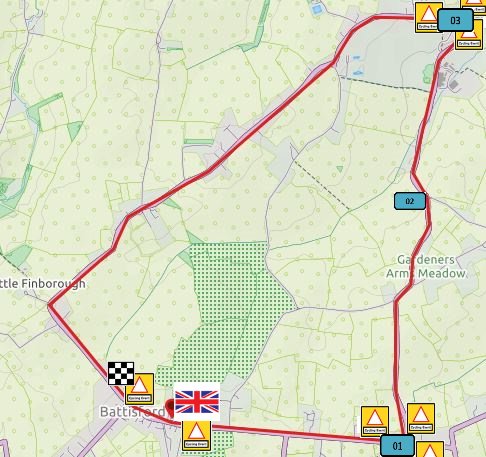 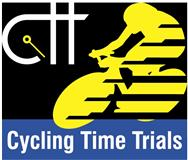 Risk AssessmentCourse/Road(s) Assessed:        Course: Battisford 10Date of Assessment/Review: Name of Assessor:  Paul MossCourse Description:  START  and parking at Free Church, Battisford Take first left after turn to Ringshall, signed Moats Tye/Combs and proceed towards Stowmarket. Turn left at ‘T’ junction (with care). Proceed towards Battisford.   Pass the Start and retrace course to finish 1/4 mile short of START adjacent field hard standing prior to Battisford 30mph limit inline with footpath sign.Traffic Flows: Course/Event History: No known significant problems. DistanceLocationIdentified Significant Risk/HazardsLevel of Risk
Low/Med/HighMeasures to reduce Risk
(if applicable)0 milesSTART: Start on Straight Road at eastern end of Battisford Free Church Car ParkCars coming along Straight Road as riders startLowRider held or told NOT to move until traffic has passedCycle event warning sign on Straight Road to warn traffic0.5&5.5 milesRisk point 1Left turn to Deadman’s LaneSharp left turn off Straight Road. Sign required to direct riders. Danger of riders overrunning turn and crossing white line.MedCycle event warning signs on Deadman’s Lane and Straight Road. Riders warned not to cross centre white line1&6 milesRisk point 2Fast downhill through Combs TanneryFast downhill and tight corners could cause riders to lose control MedRiders told to take extra care through Combs Tannery. Avoid using tri bars on fast downhill corner. Do not cross centre line.3&7 milesRisk Point 3Left turn at Combs from Tannery Road into Park Road Riders have right of way and good sight. Some cars may not pay attention. Possible danger of riders crossing white line.Sign required to direct ridersLowCycle event signs on both sides of Park Road 5&10 milesFINISH: Fast finishing riders coming up too fast on rider ahead.Finishing riders may turn right into Mill Road after finishRiders on 2nd lap coming across slower moving finishing ridersLowCycle event signs on Bowl Road near finish line.Finishing riders told NOT to slow down on finishing and be wary of riders on 2nd laps.Riders told to be wary of turning right into Mill Road if riders are still on courseThe small junctions or entrances to farms/ facilities that are not identified in this risk assessment have been considered, however are not considered significant to pose a risk and therefore have not been noted.    